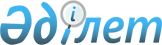 2023–2025 жылдарға арналған Алтықарасу ауылдық округ бюджетін бекіту туралы
					
			Мерзімі біткен
			
			
		
					Ақтөбе облысы Темір аудандық мәслихатының 2022 жылғы 29 желтоқсандағы № 286 шешімі. Мерзімі өткендіктен қолданыс тоқтатылды
      Қазақстан Республикасының Бюджет кодексінің 9-1-бабына және Қазақстан Республикасының "Қазақстан Республикасындағы жергілікті мемлекеттік басқару және өзін–өзі басқару туралы" Заңының 6 бабына сәйкес, Темір аудандық мәслихаты ШЕШТІ:
      1. 2023-2025 жылдарға арналған Алтықарасу ауылдық округ бюджеті осы шешімдегі 1, 2 және 3–қосымшаларға сәйкес, оның ішінде 2023 жылға мынадай көлемдерде бекітілсін:
      1) кірістер – 65 643 мың теңге, оның ішінде:
      салықтық түсімдер – 4 313 мың теңге;
      салықтық емес түсімдер – 0 тенге;
      негізгі капиталды сатудан түсетін түсімдер – 0 тенге;
      трансферттер түсімдері – 61 330 мың теңге, оның ішінде:
      субвенция – 31 889 мың теңге;
      2) шығындар – 66 639,1 мың теңге;
      3) таза бюджеттік кредиттеу – 0 теңге, оның ішінде:
      бюджеттік кредиттер – 0 теңге;
      бюджеттік кредиттерді өтеу – 0 теңге;
      4) қаржы активтерімен жасалатын операциялар бойынша сальдо – 0 теңге, оның ішінде:
      қаржы активтерін сатып алу – 0 теңге;
      мемлекеттің қаржы активтерін сатудан түсетін түсімдер – 0 теңге;
      5) бюджет тапшылығы (профициті) – - 996,1 мың теңге;
      6) бюджет тапшылығын қаржыландыру (профицитін пайдалану) –
      996,1 мың теңге, оның ішінде:
      қарыздар түсімі – 0 теңге;
      қарыздарды өтеу – 0 теңге;
      бюджет қаражатының пайдаланылатын қалдықтары – 996,1 мың теңге.
      Ескерту. 1 тармақ жаңа редакцияда - Ақтөбе облысы Темір аудандық мәслихатының 20.12.2023 № 120 шешімімен (01.01.2023 бастап қолданысқа енгізіледі).


      2. Алтықарасу ауылдық округ бюджетінің кірісіне мыналар есептелетін болып ескерілсін: 14.11.2023 № 95
      салықтық түсімдер:
      табыс салығы, оның ішінде:
      жеке табыс салығы;
      меншікке салынатын салықтар, оның ішінде:
      мүлікке салынатын салықтар;
      жер салығы;
      көлік құралдарына салынатын салық;
      бірыңғай жер салығы;
      табиғи және басқа ресурстарды пайдаланғаны үшін түсетін түсімдер;
      салықтық емес түсімдер:
      басқа да салықтық емес түсімдер;
      негізгі капиалды сатудан түсетін түсімдер:
      жерді және материалдық емес активтерді сату, оның ішінде:
      жерді сату.
      3. Қазақстан Республикасының "2023–2025 жылдарға арналған республикалық бюджет туралы" Заңының 8–бабына сәйкес белгіленгені ескерілсін және басшылыққа алынсын:
      2023 жылғы 1 қаңтардан бастап:
      1) жалақының ең төмен мөлшері – 70 000 теңге;
      2) зейнетақының ең төмен мөлшері – 53 076 мың теңге;
      3) айлық есептік көрсеткіш – 3 450 теңге;
      4) базалық әлеуметтік төлемдердің мөлшерін есептеу үшін ең төмен күнкөріс деңгейінің шамасы – 40 567 теңге.
      4. Темір аудандық мәслихатының 2022 жылғы 26 желтоқсандағы № 267 "2023–2025 жылдарға арналған Темір аудандық бюджетін бекіту туралы" шешіміне сәйкес 2023 жылға аудандық бюджеттен Алтықарасу ауылдық округ бюджетіне берілетін субвенция көлемі 31 889 мың теңге сомасында көзделген.
      5. 2023 жылға арналған Алтықарасу ауылдық округ бюджетінде аудандық бюджеттен 29 441 мың теңге сомасында ағымдағы нысаналы трансферттердің түсімдері ескерілсін.
      Ағымдағы нысаналы трансферттердің аталған сомаларын бөлу Алтықарасу ауылдық округ әкімінің шешімі негізінде айқындалады.
      Ескерту. 5 тармақ жаңа редакцияда - Ақтөбе облысы Темір аудандық мәслихатының 20.12.2023 № 120 шешімімен (01.01.2023 бастап қолданысқа енгізіледі).


      6. Осы шешім 2023 жылғы 1 қаңтардан бастап қолданысқа енгізіледі. 2023 жылға арналған Алтықарасу ауылдық округ бюджеті
      Ескерту. 1 қосымша жаңа редакцияда - Ақтөбе облысы Темір аудандық мәслихатының 20.12.2023 № 120 шешімімен (01.01.2023 бастап қолданысқа енгізіледі). 2024 жылға арналған Алтықарасу ауылдық округ бюджеті 2025 жылға арналған Алтықарасу ауылдық округ бюджеті
					© 2012. Қазақстан Республикасы Әділет министрлігінің «Қазақстан Республикасының Заңнама және құқықтық ақпарат институты» ШЖҚ РМК
				
      Темір аудандық мәслихатының хатшысы 

Б. Шаимов
Темір аудандық мәслихатының 2022 жылғы 29 желтоқсандағы № 286 шешіміне 1-қосымша
Санаты
Санаты
Санаты
Санаты
Сомасы (мың теңге)
Сыныбы
Сыныбы
Сыныбы
Сомасы (мың теңге)
Кіші сыныбы
Кіші сыныбы
Сомасы (мың теңге)
Атауы
Сомасы (мың теңге)
I. Кірістер
65 643
1
Салықтық түсімдер
4 313
01
Табыс салығы
651
2
Жеке табыс салығы
651
04
Меншiкке салынатын салықтар
3 502
1
Мүлiкке салынатын салықтар
88
3
Жер салығы
26
4
Көлiк құралдарына салынатын салық
2 388
5
Бірыңғай жер салығы
1 000
05
Тауарларға, жұмыстарға және көрсетілетін қызметтерге салынатын iшкi салықтар 
160
3
Табиғи және басқа да ресурстарды пайдаланғаны үшiн түсетiн түсiмдер
160
4
Трансферттердің түсімдері
61 330
02
Мемлекеттiк басқарудың жоғары тұрған органдарынан түсетiн трансферттер
61 330
3
Аудандардың (облыстық маңызы бар қаланың) бюджетінен трансферттер
61 330
Функционалдық топ
Функционалдық топ
Функционалдық топ
Функционалдық топ
Функционалдық топ
Сомасы (мың теңге)
Кіші функция
Кіші функция
Кіші функция
Кіші функция
Сомасы (мың теңге)
ББ әкімшісі
ББ әкімшісі
ББ әкімшісі
Сомасы (мың теңге)
Бағдарлама
Бағдарлама
Сомасы (мың теңге)
Атауы
Сомасы (мың теңге)
II. Шығындар
66 639,1
01
Жалпы сипаттағы мемлекеттiк көрсетілетін қызметтер
38 752
1
Мемлекеттiк басқарудың жалпы функцияларын орындайтын өкiлдi, атқарушы және басқа органдар
38 752
124
Аудандық маңызы бар қала, ауыл, кент, ауылдық округ әкімінің аппараты
38 752
001
Аудандық маңызы бар қала, ауыл, кент, ауылдық округ әкімінің қызметін қамтамасыз ету жөніндегі қызметтер
38 558
022
Мемлекеттік органның күрделі шығыстары
194
07
Тұрғын үй-коммуналдық шаруашылық
20 267,5
3
Елді-мекендерді көркейту
20 267,5
124
Аудандық маңызы бар қала, ауыл, кент, ауылдық округ әкімінің аппараты
20 267,5
008
Елді мекендердегі көшелерді жарықтандыру
3 208
009
Елді мекендердің санитариясын қамтамасыз ету
3000
011
Елді мекендерді абаттандыру мен көгалдандыру
14 059,5
13
Басқалар
7 619
9
Басқалар
7 619
124
Аудандық маңызы бар қала, ауыл, кент, ауылдық округ әкімінің аппараты
7 619
040
Өңірлерді дамытудың 2025 жылға дейінгі мемлекеттік бағдарламасы шеңберінде өңірлерді экономикалық дамытуға жәрдемдесу бойынша шараларды іске асыруға ауылдық елді мекендерді жайластыруды шешуге арналған іс-шараларды іске асыру
7 619
15
Трансферттер
0,6
1
Трансферттер
0,6
124
Аудандық маңызы бар қала, ауыл, кент, ауылдық округ әкімінің аппараты
0,6
048
Пайдаланылмаған (толық пайдаланылмаған) нысаналы трансферттерді қайтару
0,6
ІІІ. Таза бюджеттік кредиттеу
0
Бюджеттік кредиттер
0
Санаты
Санаты
Санаты
Санаты
Сомасы (мың теңге)
Сыныбы
Сыныбы
Сыныбы
Сомасы (мың теңге)
Кіші сыныбы
Кіші сыныбы
Сомасы (мың теңге)
Атауы
Сомасы (мың теңге)
5
Бюджеттік кредиттерді өтеу
0
01
Бюджеттік кредиттерді өтеу
0
1
Мемлекеттік бюджеттен берілген бюджеттік кредиттерді өтеу
0
Функционалдық топ
Функционалдық топ
Функционалдық топ
Функционалдық топ
Функционалдық топ
Сомасы (мың теңге)
Кіші функция
Кіші функция
Кіші функция
Кіші функция
Сомасы (мың теңге)
ББ әкімшісі
ББ әкімшісі
ББ әкімшісі
Сомасы (мың теңге)
Бағдарлама
Бағдарлама
Сомасы (мың теңге)
Атауы
Сомасы (мың теңге)
IV. Қаржы активтерімен жасалатын операциялар бойынша сальдо
0
V. Бюджет тапшылығы
- 996,1
VІ. Бюджет тапшылығын қаржыландыру
996,1
Санаты
Санаты
Санаты
Санаты
Сомасы (мың теңге)
Сыныбы
Сыныбы
Сыныбы
Сомасы (мың теңге)
Кіші сыныбы
Кіші сыныбы
Сомасы (мың теңге)
Атауы
Сомасы (мың теңге)
8
Бюджет қаражатының пайдаланылатын қалдықтары
996,1 
01
Бюджет қаражаты қалдықтары
996,1
1
Бюджет қаражатының бос қалдықтары
996,1Темір аудандық мәслихатының 2022 жылғы 29 желтоқсандағы № 286 шешіміне 2-қосымша
Санаты
Санаты
Санаты
Санаты
Сомасы (мың теңге)
Сыныбы
Сыныбы
Сыныбы
Сомасы (мың теңге)
Кіші сыныбы
Кіші сыныбы
Сомасы (мың теңге)
Атауы
Сомасы (мың теңге)
I. Кірістер
59244
1
Салықтық түсімдер
5 445
01
Табыс салығы
703
2
Жеке табыс салығы
703
04
Меншiкке салынатын салықтар
4562
1
Мүлiкке салынатын салықтар
94
3
Жер салығы
28
4
Көлiк құралдарына салынатын салық
3370
5
Бірыңғай жер салығы
1070
05
Тауарларға, жұмыстарға және көрсетілетін қызметтерге салынатын iшкi салықтар 
180
3
Табиғи және басқа да ресурстарды пайдаланғаны үшiн түсетiн түсiмдер
180
2
Салықтық емес түсiмдер
214
06
Басқа да салықтық емес түсiмдер
214
1
Басқа да салықтық емес түсiмдер
214
3
Негізгі капиталды сатудан түсетін түсімдер
214
03
Жердi және материалдық емес активтердi сату
214
1
Жерді сату
214
4
Трансферттердің түсімдері
53371
02
Мемлекеттiк басқарудың жоғары тұрған органдарынан түсетiн трансферттер
53371
3
Аудандардың (облыстық маңызы бар қаланың) бюджетінен трансферттер
53371
Функционалдық топ
Функционалдық топ
Функционалдық топ
Функционалдық топ
Функционалдық топ
Сомасы (мың теңге)
Кіші функция
Кіші функция
Кіші функция
Кіші функция
Сомасы (мың теңге)
ББ әкімшісі
ББ әкімшісі
ББ әкімшісі
Сомасы (мың теңге)
Бағдарлама
Бағдарлама
Сомасы (мың теңге)
Атауы
Сомасы (мың теңге)
II. Шығындар
59244
01
Жалпы сипаттағы мемлекеттiк көрсетілетін қызметтер
38484
1
Мемлекеттiк басқарудың жалпы функцияларын орындайтын өкiлдi, атқарушы және басқа органдар
38484
124
Аудандық маңызы бар қала, ауыл, кент, ауылдық округ әкімінің аппараты
38484
001
Аудандық маңызы бар қала, ауыл, кент, ауылдық округ әкімінің қызметін қамтамасыз ету жөніндегі қызметтер
37763
022
Мемлекеттік органның күрделі шығыстары
721
07
Тұрғын үй-коммуналдық шаруашылық
11490
3
Елді-мекендерді көркейту
11490
124
Аудандық маңызы бар қала, ауыл, кент, ауылдық округ әкімінің аппараты
11490
008
Елді мекендердегі көшелерді жарықтандыру
3599
009
Елді мекендердің санитариясын қамтамасыз ету
3090
011
Елді мекендерді абаттандыру мен көгалдандыру
4801
13
Басқалар
9270
9
Басқалар
9270
124
Аудандық маңызы бар қала, ауыл, кент, ауылдық округ әкімінің аппараты
9270
040
Өңірлерді дамытудың 2025 жылға дейінгі мемлекеттік бағдарламасы шеңберінде өңірлерді экономикалық дамытуға жәрдемдесу бойынша шараларды іске асыруға ауылдық елді мекендерді жайластыруды шешуге арналған іс-шараларды іске асыру
9270
ІІІ.Таза бюджеттік кредиттеу
0
Бюджеттік кредиттер
0
Санаты
Санаты
Санаты
Санаты
Сомасы (мың теңге)
Сыныбы
Сыныбы
Сыныбы
Сомасы (мың теңге)
Кіші сыныбы
Кіші сыныбы
Сомасы (мың теңге)
Атауы
Сомасы (мың теңге)
5
Бюджеттік кредиттерді өтеу
0
01
Бюджеттік кредиттерді өтеу
0
1
Мемлекеттік бюджеттен берілген бюджеттік кредиттерді өтеу
0
Функционалдық топ
Функционалдық топ
Функционалдық топ
Функционалдық топ
Функционалдық топ
Сомасы (мың теңге)
Кіші функция
Кіші функция
Кіші функция
Кіші функция
Сомасы (мың теңге)
ББ әкімшісі
ББ әкімшісі
ББ әкімшісі
Сомасы (мың теңге)
Бағдарлама
Бағдарлама
Сомасы (мың теңге)
Атауы
Сомасы (мың теңге)
IV. Қаржы активтерімен жасалатын операциялар бойынша сальдо
0
V. Бюджет тапшылығы (профициті)
0
VІ. Бюджет тапшылығын қаржыландыру (профицитін пайдалану)
0
Санаты
Санаты
Санаты
Санаты
Сомасы (мың теңге)
Сыныбы
Сыныбы
Сыныбы
Сомасы (мың теңге)
Кіші сыныбы
Кіші сыныбы
Сомасы (мың теңге)
Атауы
Сомасы (мың теңге)
8
Бюджет қаражатының пайдаланылатын қалдықтары
0
01
Бюджет қаражаты қалдықтары
0
1
Бюджет қаражатының бос қалдықтары
0Темір аудандық мәслихатының 2022 жылғы 29 желтоқсандағы № 286 шешіміне 3-қосымша
Санаты
Санаты
Санаты
Санаты
Сомасы (мың теңге)
Сыныбы
Сыныбы
Сыныбы
Сомасы (мың теңге)
Кіші сыныбы
Кіші сыныбы
Сомасы (мың теңге)
Атауы
Сомасы (мың теңге)
I. Кірістер
60427
1
Салықтық түсімдер
5854
01
Табыс салығы
752
2
Жеке табыс салығы
752
04
Меншiкке салынатын салықтар
4882
1
Мүлiкке салынатын салықтар
101
3
Жер салығы
30
4
Көлiк құралдарына салынатын салық
3606
5
Бірыңғай жер салығы
1145
05
Тауарларға, жұмыстарға және көрсетілетін қызметтерге салынатын iшкi салықтар 
220
3
Табиғи және басқа да ресурстарды пайдаланғаны үшiн түсетiн түсiмдер
220
2
Салықтық емес түсiмдер
229
06
Басқа да салықтық емес түсiмдер
229
1
Басқа да салықтық емес түсiмдер
229
3
Негізгі капиталды сатудан түсетін түсімдер
229
03
Жердi және материалдық емес активтердi сату
229
1
Жерді сату
229
4
Трансферттердің түсімдері
54115
02
Мемлекеттiк басқарудың жоғары тұрған органдарынан түсетiн трансферттер
54115
3
Аудандардың (облыстық маңызы бар қаланың) бюджетінен трансферттер
54115
Функционалдық топ
Функционалдық топ
Функционалдық топ
Функционалдық топ
Функционалдық топ
Сомасы (мың теңге)
Кіші функция
Кіші функция
Кіші функция
Кіші функция
Сомасы (мың теңге)
ББ әкімшісі
ББ әкімшісі
ББ әкімшісі
Сомасы (мың теңге)
Бағдарлама
Бағдарлама
Сомасы (мың теңге)
Атауы
Сомасы (мың теңге)
II. Шығындар
60427
01
Жалпы сипаттағы мемлекеттiк көрсетілетін қызметтер
39253
1
Мемлекеттiк басқарудың жалпы функцияларын орындайтын өкiлдi, атқарушы және басқа органдар
39253
124
Аудандық маңызы бар қала, ауыл, кент, ауылдық округ әкімінің аппараты
39253
001
Аудандық маңызы бар қала, ауыл, кент, ауылдық округ әкімінің қызметін қамтамасыз ету жөніндегі қызметтер
38518
022
Мемлекеттік органның күрделі шығыстары
735
07
Тұрғын үй-коммуналдық шаруашылық
11719
3
Елді-мекендерді көркейту
11719
124
Аудандық маңызы бар қала, ауыл, кент, ауылдық округ әкімінің аппараты
11719
008
Елді мекендердегі көшелерді жарықтандыру
3671
009
Елді мекендердің санитариясын қамтамасыз ету
3151
011
Елді мекендерді абаттандыру мен көгалдандыру
4897
13
Басқалар
9455
9
Басқалар
9455
124
Аудандық маңызы бар қала, ауыл, кент, ауылдық округ әкімінің аппараты
9455
040
Өңірлерді дамытудың 2025 жылға дейінгі мемлекеттік бағдарламасы шеңберінде өңірлерді экономикалық дамытуға жәрдемдесу бойынша шараларды іске асыруға ауылдық елді мекендерді жайластыруды шешуге арналған іс-шараларды іске асыру
9455
ІІІ.Таза бюджеттік кредиттеу
0
Бюджеттік кредиттер
0
Санаты
Санаты
Санаты
Санаты
Сомасы (мың теңге)
Сыныбы
Сыныбы
Сыныбы
Сомасы (мың теңге)
Кіші сыныбы
Кіші сыныбы
Сомасы (мың теңге)
Атауы
Сомасы (мың теңге)
5
Бюджеттік кредиттерді өтеу
0
01
Бюджеттік кредиттерді өтеу
0
1
Мемлекеттік бюджеттен берілген бюджеттік кредиттерді өтеу
0
Функционалдық топ
Функционалдық топ
Функционалдық топ
Функционалдық топ
Функционалдық топ
Сомасы (мың теңге)
Кіші функция
Кіші функция
Кіші функция
Кіші функция
Сомасы (мың теңге)
ББ әкімшісі
ББ әкімшісі
ББ әкімшісі
Сомасы (мың теңге)
Бағдарлама
Бағдарлама
Сомасы (мың теңге)
Атауы
Сомасы (мың теңге)
IV. Қаржы активтерімен жасалатын операциялар бойынша сальдо
0
V. Бюджет тапшылығы (профициті)
0
VІ. Бюджет тапшылығын қаржыландыру (профицитін пайдалану)
0
Санаты
Санаты
Санаты
Санаты
Сомасы (мың теңге)
Сыныбы
Сыныбы
Сыныбы
Сомасы (мың теңге)
Кіші сыныбы
Кіші сыныбы
Сомасы (мың теңге)
Атауы
Сомасы (мың теңге)
8
Бюджет қаражатының пайдаланылатын қалдықтары
0
01
Бюджет қаражаты қалдықтары
0
1
Бюджет қаражатының бос қалдықтары
0